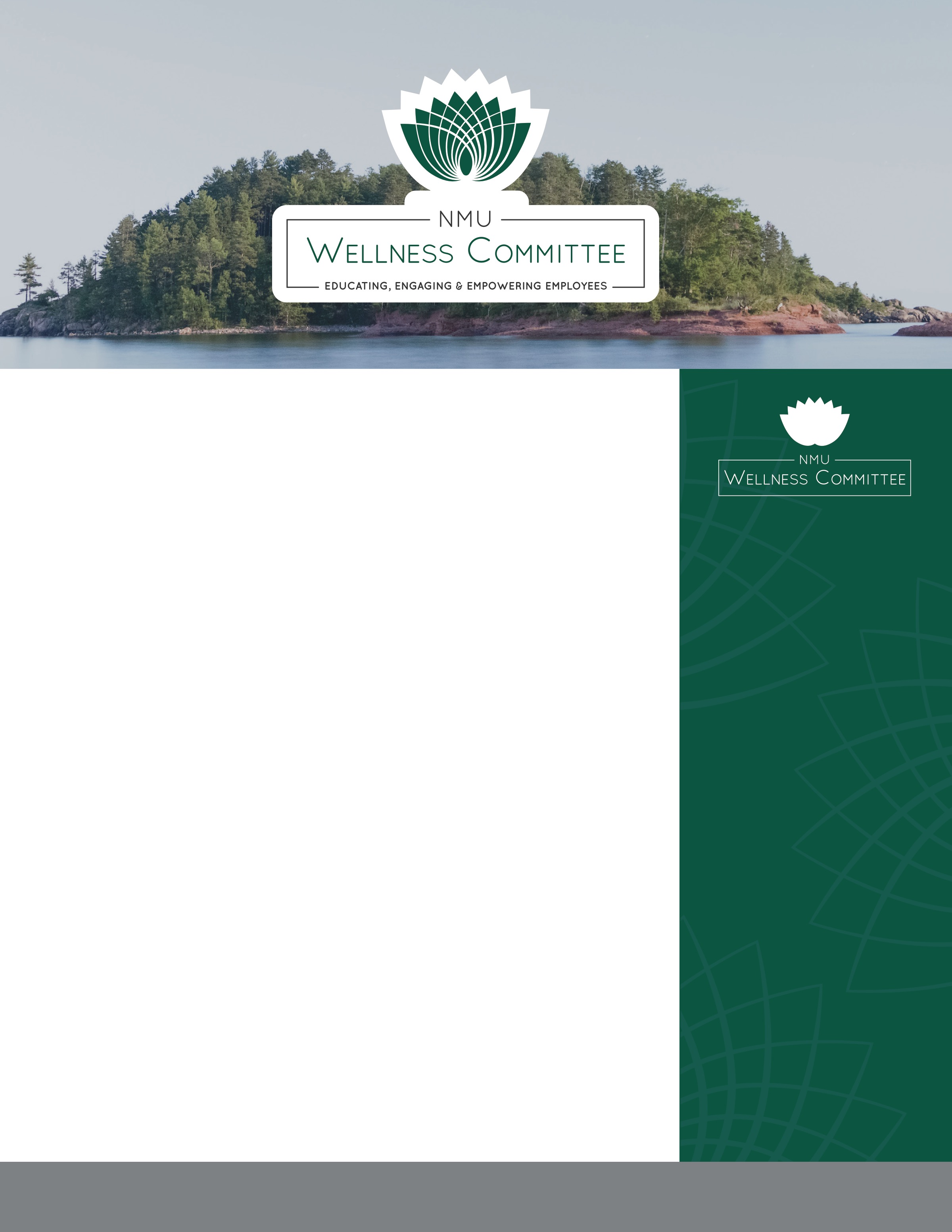 . 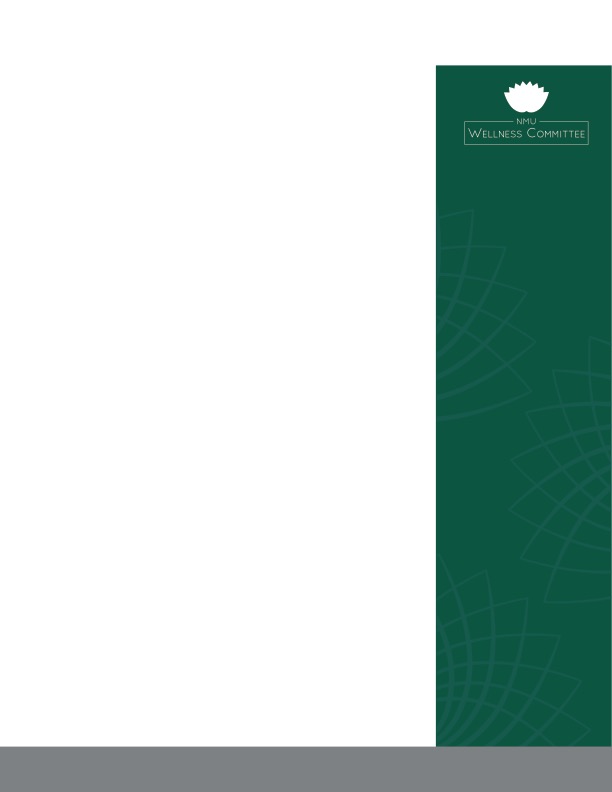 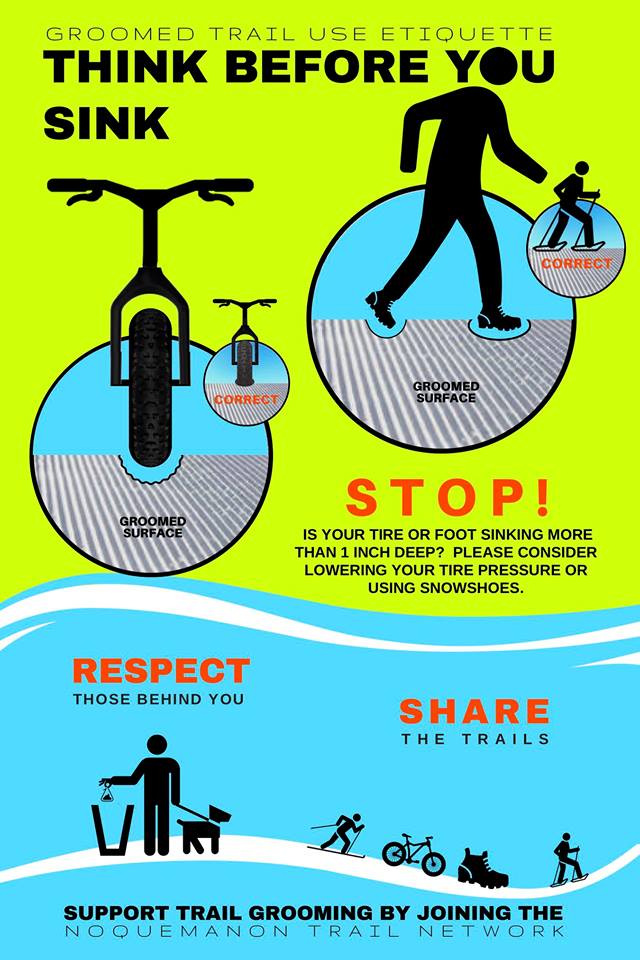 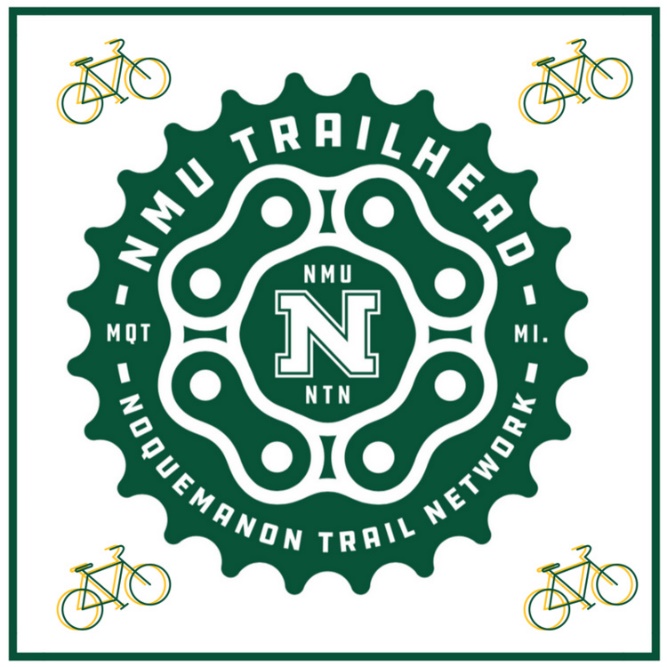 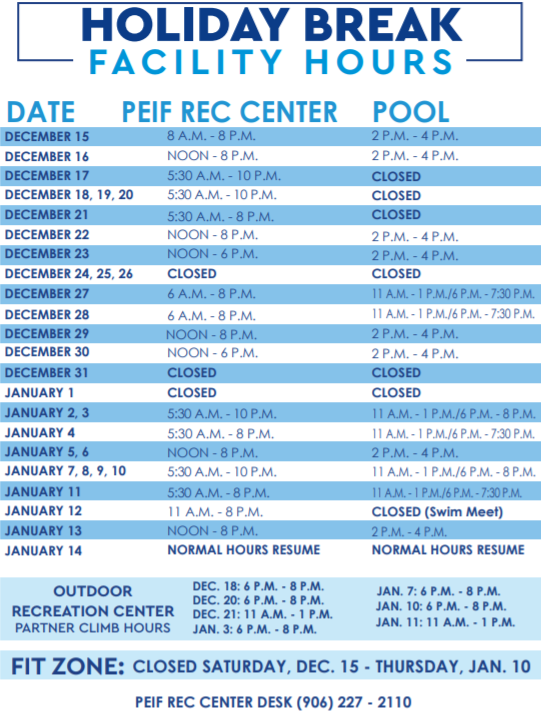 